ALCALDIA MUNICIPAL DE USULUTÁN La municipalidad realizó la entrega de paquetes agrícolas en mercado No.5. Con el objetivo de beneficiar a los agricultores del municipio de Usulután Fecha de Inicio: 29 de enero 2020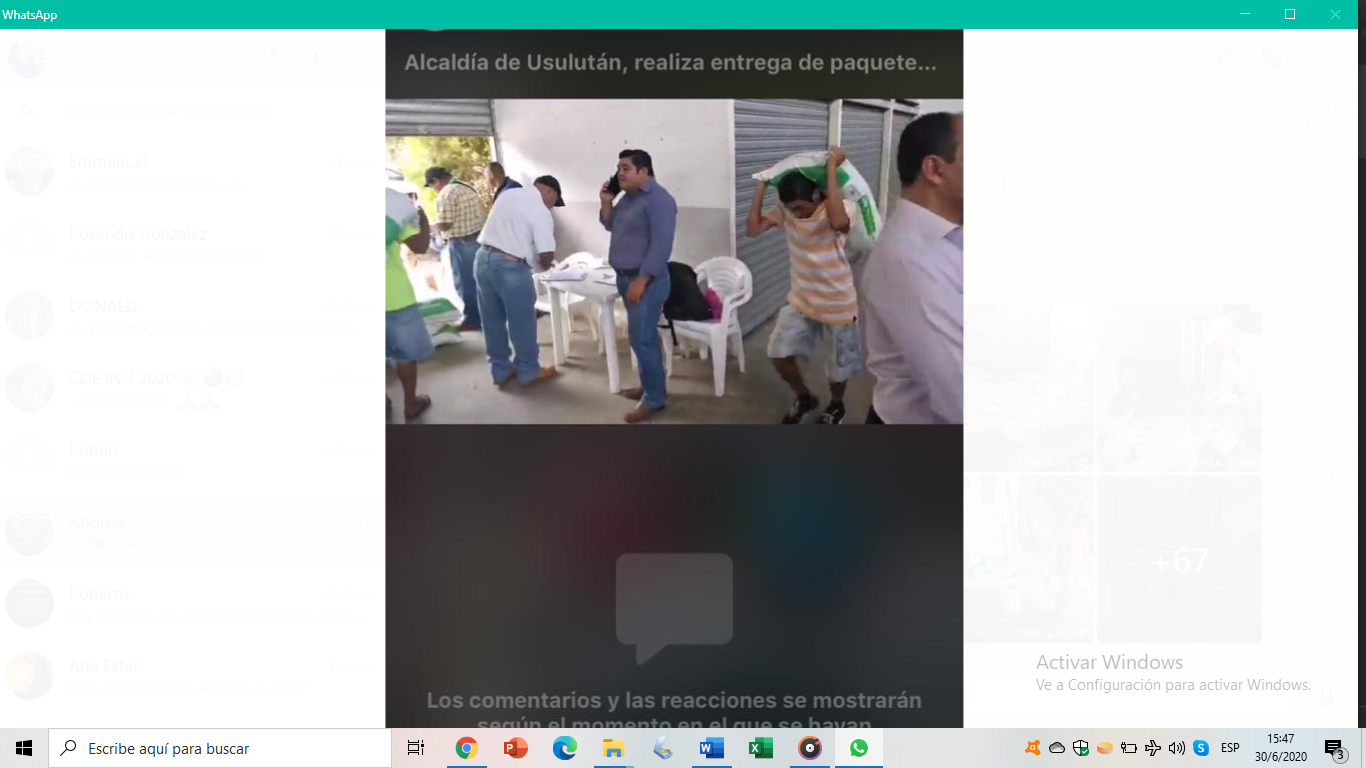 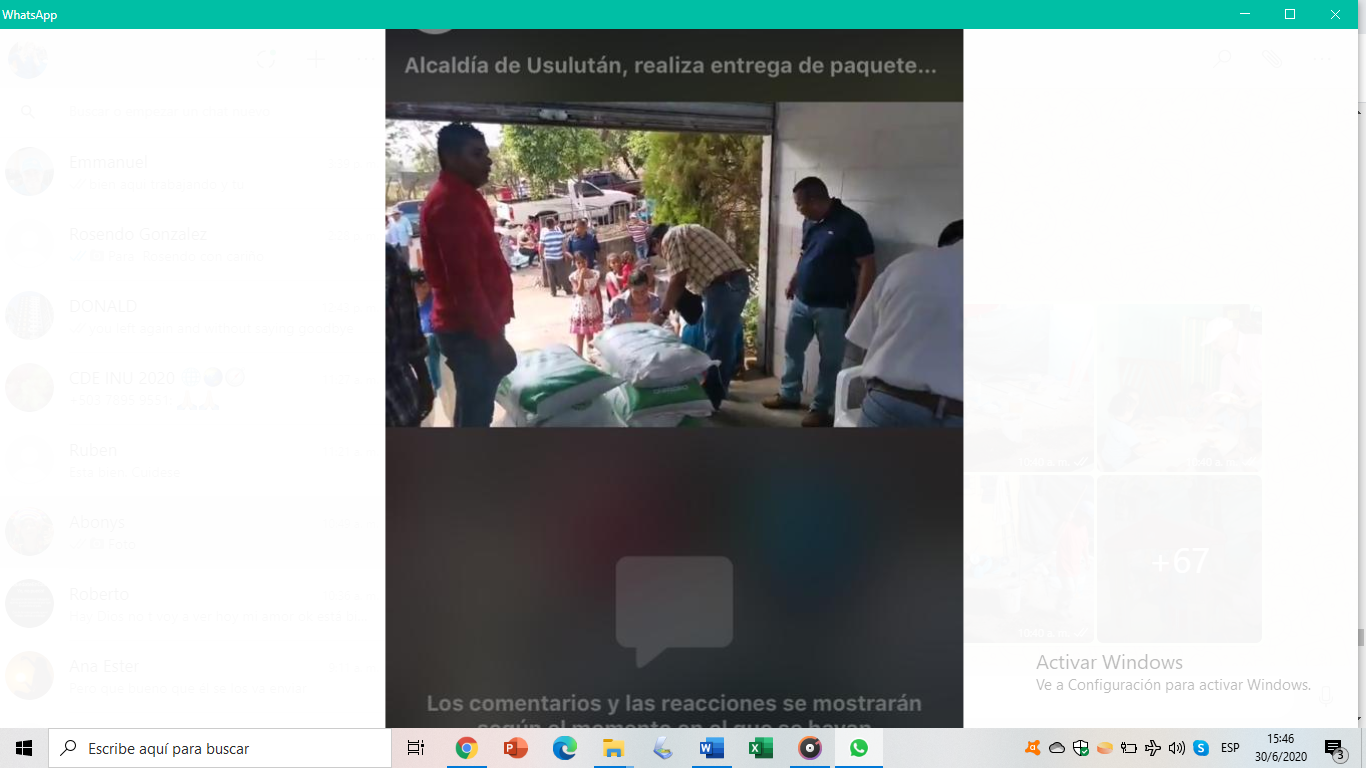 